TENDER FILE / TERMS OF REFERENCE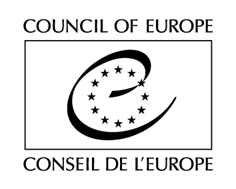 (Restricted consultation procedure / One-off contract)Purchase of consultancy services for developing and running a massive online course on the essentials of youth policyThe partnership between the European Commission and the Council of Europe in the field of youth will run the second edition of its massive open online course (MOOC) on youth policy in 2018. The aim of the online course is to support learners in gaining an overview of the scope, the actors, the components, the mechanisms and the history of youth policies in Europe. The course has a duration of six weeks and it is foreseen to start in the first half of October 2018. In that context, the EU-CoE youth partnership is looking for two Providers of consultancy on further content development of the course and assistance for running the course (See Section A of the Act of Engagement).TENDER RULESThis tender procedure is a restricted consultation procedure, in accordance with Rule 1333 of the Secretary General of the Council of Europe on the procurement procedures of the Council of Europe.This specific tender procedure aims at concluding a one-off contract for the provision of deliverables described in the Act of Engagement (See attached). A tender is considered valid for 120 calendar days as from the closing date for submission. The selection of tenderers will be made in the light of the criteria indicated below. All tenderers will be informed in writing of the outcome of the procedure.The tenderer must be either a natural person, or a duly registered company under sole proprietorship of a natural person, or equivalent, provided that the signatory of the Act of Engagement is individually liable for all obligations undertaken by the entity, and is the owner of the moral rights in any creations of the entity. If contracted by the Council of Europe, the signatory of the Act of Engagement shall provide the deliverables personally, in accordance with the terms as provided in the present Tender File and Act of Engagement.Tenders shall be submitted by email only (with attachments) to the email address indicated in the table below, with the following reference in subject:  Call MOOC youth policy 2018. Tenders addressed to another email address will be rejected.The general information and contact details for this procedure are indicated on this page. You are invited to use the CoE Contact details indicated below for any question you may have. All questions shall be submitted at least 5 (five) working days before the deadline for submission of the tenders and shall be exclusively addressed to the email address indicated below with the following reference in subject: Questions call MOOC youth policy 2018. EXPECTED DELIVERABLESThe expected deliverables are described in Section A of the Act of Engagement (See attached).FEESAll tenderers are invited to fill in the table of fees as reproduced in Section A of the Act of Engagement.Tenderers subject to VAT shall also send a quote (Pro Forma invoice) on their letterhead including:-	the Service Provider’s name and address;-	its VAT number;-	the full list of services;-	the fee per type of deliverables (in the currency indicated on the Act of Engagement, tax exclusive);-	the total amount per type of deliverables (in the currency indicated on the Act of Engagement, tax exclusive);-	the total amount (in the currency indicated on the Act of Engagement), tax exclusive, the applicable VAT rate, the amount of VAT and the amount VAT inclusive .ASSESSMENT Exclusion criteria and absence of conflict of interests(by signing the Act of Engagement, you declare on your honour not being in any of the below situations)Tenderers shall be excluded from participating in the tender procedure if they:have been sentenced by final judgment on one or more of the following charges: participation in a criminal organisation, corruption, fraud, money laundering;are in a situation of bankruptcy, liquidation, termination of activity, insolvency or arrangement with creditors or any like situation arising from a procedure of the same kind, or are subject to a procedure of the same kind;have received a judgment with res judicata force, finding an offence that affects their professional integrity or serious professional misconduct;do not comply with their obligations as regards payment of social security contributions, taxes and dues, according to the statutory provisions of their country of incorporation, establishment or residence;are or are likely to be in a situation of conflict of interests.Eligibility criteriaAt least 5 project experiences in the field of education and training, preferably with an online dimension, including in developing educational contents and curricula for the online environmentAt least 5 years of experience in the youth field, either youth work practice, youth research or youth policyAt least 2 experiences of online facilitation in the context of a training course.Award criteriaQuality of the offer (90%), including:Methodology proposed for the MOOC in 2018Skills of writing in English contents related to the youth fieldCapacity to meet the deadlines indicated in the Terms of reference. Financial offer (10%).Multiple tendering is not authorised.DOCUMENTS TO BE PROVIDEDTenderers are invited to submit:A completed and signed copy of the Act of Engagement (See attached)For tenderers subject to VAT only: a quote, describing their financial offer, in line with the requirements of section C of the Tender File (see above);A CV;A one-page description of the methodology proposed for the MOOC in 2018;A sample of a document written by the tenderer on themes related to youth. All documents shall be submitted in English, failure to do so will result in the exclusion of the tender. If any of the documents listed above are missing, the tender will not be considered.The Council reserves the right to reject a tender if the scanned documents are of such a quality that the documents cannot be read once printed.* * *